INSTITUIÇÃOTÍTULOANO1 INTRODUÇÃOEste documento foi criado no LibreOffice 6.3.0.4 no Kubuntu 18.04 64bit.Lorem ipsum dolor sit amet, consectetur adipiscing elit, sed do eiusmod tempor incididunt ut labore et dolore magna aliqua. Ut enim ad minim veniam, quis nostrud exercitation ullamco laboris nisi ut aliquip ex ea commodo consequat. Duis aute irure dolor in reprehenderit in voluptate velit esse cillum dolore eu fugiat nulla pariatur. Excepteur sint occaecat cupidatat non proident, sunt in culpa qui officia deserunt mollit anim id est laborum.X2 e X2.2 EXEMPLOS2.1 IMAGEMNa Figura 1 tem dois pássaros brigando.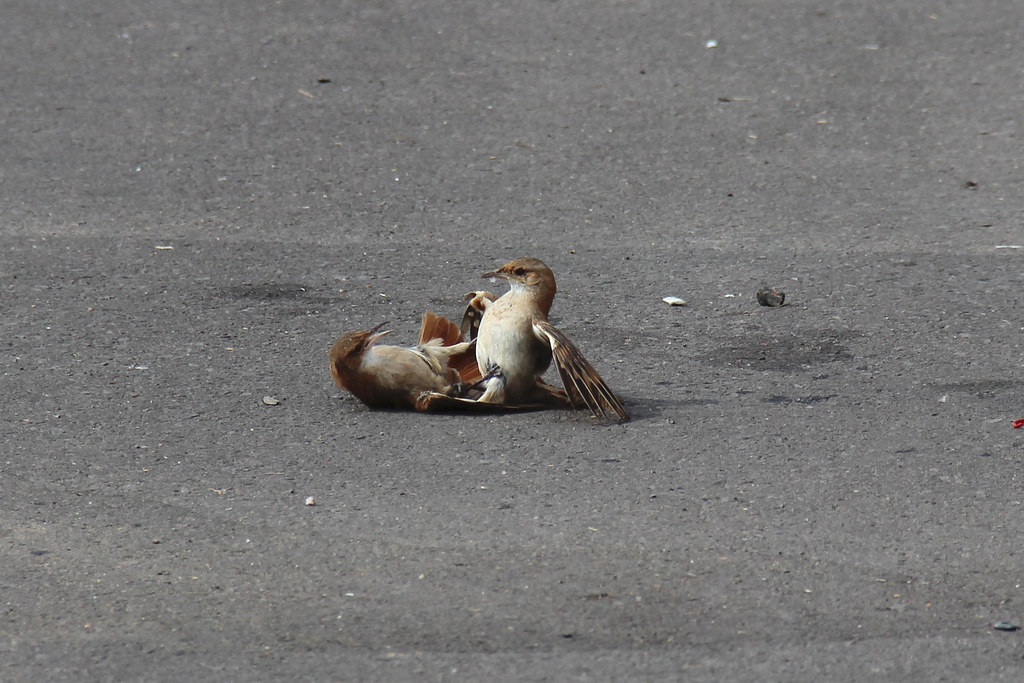 2.2 TABELAAlguns meses na Tabela 1.Tabela 1: Meses do ano.2.3 FÓRMULAUma fórmula maluca se encontra na Equação 1.2.4 COLUNASLorem ipsum dolor sit amet, consectetur adipiscing elit, sed do eiusmod tempor incididunt ut labore et dolore magna aliqua. Ut enim ad minim veniam, quis nostrud exercitation ullamco laboris nisi ut aliquip ex ea commodo consequat. Duis aute irure dolor in reprehenderit in voluptate velit esse cillum dolore eu fugiat nulla pariatur. Excepteur sint occaecat cupidatat non proident, sunt in culpa qui officia deserunt mollit anim id est laborum.2.5 MAIS TÍTULOS2.5.1 Subtítulo2.5.1.1 Subtítulo do subtítuloREFERÊNCIAS[...]MêsNúmeroJaneiro1Fevereiro2Março3[…][…](1)